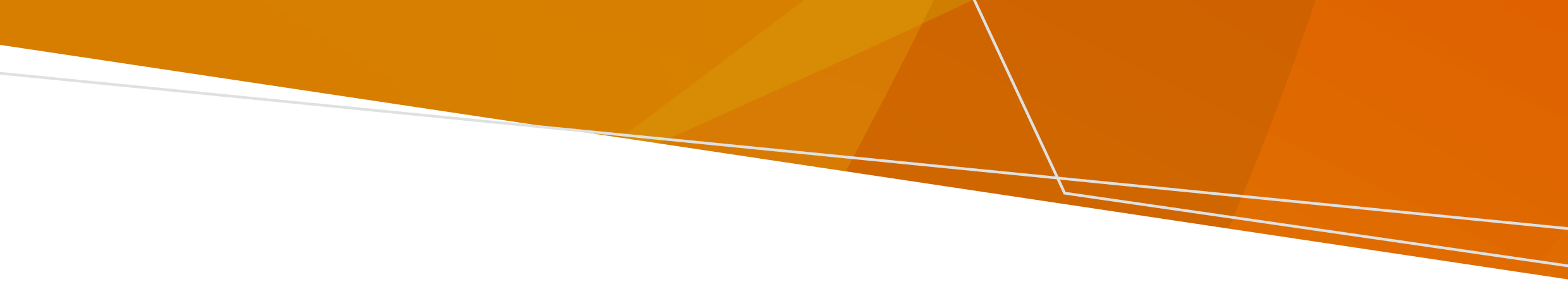 Po powodzi dostawca wody poinformuje cię, czy woda z kranu jest bezpieczna do picia. Może on wydać: Zalecenie aby nie pić: Woda zawiera szkodliwe substancje chemiczne i toksyny, a picie jej może sprawić, że możesz ciężko zachorować.Zalecenie przegotowania wody: Woda może zawierać zarazki i należy ją przegotować przed użyciem. Pijąc nieprzegotowaną wodę możesz zachorować. Co robić, jeśli nie można pić wody z kranuNie można pić wody z kranu, jeśli agencja wodna wydała zalecenie „Nie pić". Należy: nie pić wody z kranu na zagrożonym terenie nie gotować, nie uzdatniać wody chlorem ani wybielaczem, ponieważ nie uczyni to jej bezpieczną. Należy używać wody butelkowanej do picia, przygotowywania żywności, napojów i preparatów dla dzieci, robienia lodu, mycia zębów lub jako wody pitnej dla zwierząt domowych. W niektórych sytuacjach można używać wody z kranu do spłukiwania toalet, mycia rąk, brania prysznica (upewnij się, że woda nie jest połykana) i prania odzieży. Zaprzestań używania wody i skontaktuj się z lekarzem, jeśli doświadczasz podrażnienia skóry lub odczujesz jakąkolwiek inną reakcję.Dostawca wody poinformuje cię, kiedy można bezpiecznie pić wodę z kranu. Co zrobić, jeśli trzeba przegotować wodę z kranu  Jeśli dostawca wody wydał „zalecenie przegotowania wody", należy przegotować wodę z kranu. Aby zagotować wodę z kranu tak, by była bezpieczna do picia: doprowadź wodę do wrzenia, aż zobaczysz dużo bąbelków na dnie garnka lub czajnika przez jakiś czas. ostudź wodę przed użyciem.odpowiednie są czajniki z automatycznym wyłącznikiem. Czajniki o zmiennej temperaturze powinny być ustawione na gotowanie. przegotowaną wodę należy przechowywać w czystym i zamkniętym pojemnikuochłódź wodę przed użyciemzachowaj ostrożność, aby uniknąć poparzeń.Przegotowana woda powinna być używana do picia, przygotowywania żywności, napojów i preparatów dla niemowląt; wytwarzania lodu; mycia zębów i jako woda pitna dla zwierząt domowych. Woda nieprzegotowana może być używana do mycia rąk, brania prysznica (należy uważać, żeby nie połknąć wody), spłukiwania toalet, mycia naczyń i prania ubrań oraz prac ogrodowych lub mycia wężem na zewnątrz. Dostawca wody poinformuje cię, kiedy można bezpiecznie pić wodę z kranu bez przegotowania. Uzyskaj pomocSkontaktuj się z dostawcą po informacje na stronie <www.water.vic.gov.au/water-industry-and-customers/know-your-water-corporation>. Jeśli obawiasz się, że mogłeś spożywać skażoną wodę lub doświadczasz objawów podobnych do zapalenia jelit, skontaktuj się z lekarzem.Aby otrzymać tę publikację w dostępnym formacie, wyślij e-mail na adres pph.communications@health.vic.gov.auPicie wody po powodziInformacje o tym, kiedy i jak jest bezpiecznie pić wodę po powodzi Polish | PolskiOFFICIAL